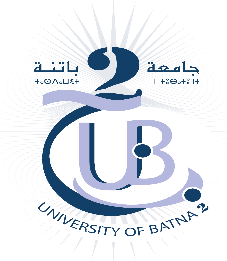 UNIVERSITÉ DE BATNA  2 INSTITUT DES SCIENCES DE LA TERRE ETDEL’UNIVERS DÉPARTEMENT DE GÉOLOGIEDemande de rectification de note(s)Nom et prénom :………………………………………………………….Matricule :…………………………………………………………………E-mail :………………………………………Spécialité : ………………………Niveau:	L1	L2	L3	M1	M2   /    Autre :Semestre:	S1	S2*1Nature de contrôle:	TD	TP	Examen             DetteAutre :……………………………………………………………………...Module(s) :1 …………………………………………………………………                       2 …………………………………………………………………Nom de L'enseignants chargé:……………………………………………*2Nature de l'erreur :………………………………………….. ……………………………………………………………………...……………………………………………………………………...:…………………………Réponse de l’administration : :………………………………………….. ……………………………………………………………………...……………………………………………………………………...:…………………………                                                                                               Signature :                                                                                     *1 : cocher la case correspondante/ *2 : expliquer la nature de l’erreur, 